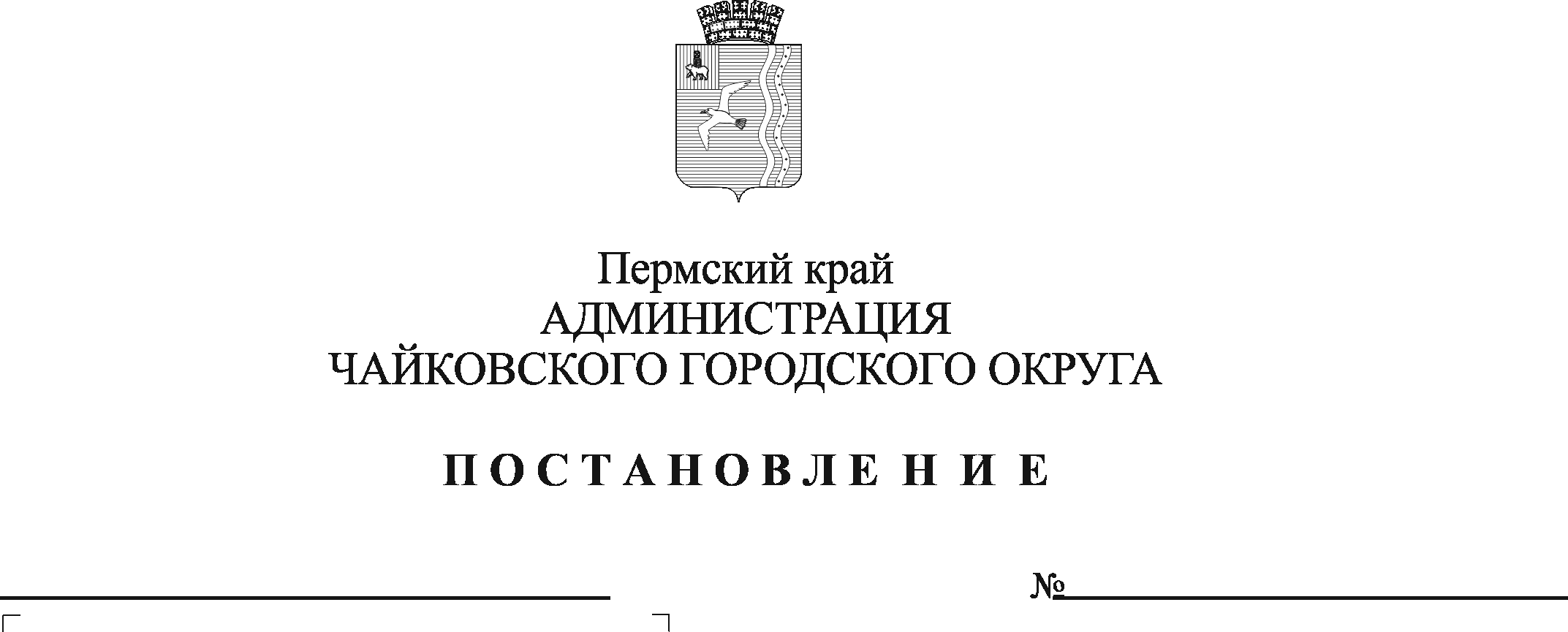 В соответствии с Федеральным законом от 6 октября 2003 г. №131-ФЗ  «Об общих принципах организации местного самоуправления в Российской Федерации», распоряжением Правительства Пермского края от 28 февраля 2019 г. № 42-рп «О мерах, направленных на создание и организацию системы внутреннего обеспечения соответствия требованиям антимонопольного законодательства деятельности исполнительных органов государственной власти Пермского края», Уставом Чайковского городского округа, постановлением администрации Чайковского городского округа от 30 августа 2021 г. № 892 «Об утверждении Положения об организации в администрации Чайковского городского округа системы внутреннего соответствия требованиям антимонопольного законодательства»ПОСТАНОВЛЯЮ:1. Внести в постановление администрации Чайковского городского округа от 30 августа 2021 г. № 898 «Об утверждении ключевых показателей эффективности функционирования антимонопольного комплаенса и методики их расчета в администрации Чайковского городского округа» следующие изменения:1.1. в пункте 1 Ключевых показателей эффективности функционирования антимонопольного комплаенса в администрации Чайковского городского округа после слов «администрации Чайковского городского округа (далее – Администрация)» включить слова «и ее отраслевых (функциональных) органов»;1.2. Методику расчета ключевых показателей эффективности функционирования антимонопольного комплаенса в администрации Чайковского городского округа изложить в новой редакции согласно приложению к настоящему постановлению.2. Опубликовать постановление в газете «Огни Камы» и разместить на официальном сайте администрации Чайковского городского округа.3. Постановление вступает в силу после его официального опубликования.Глава городского округа-глава администрацииЧайковского городского округа                                                   Ю.Г. ВостриковПриложениек постановлению администрации Чайковского городского округаот                № Методикарасчета ключевых показателей эффективности функционирования антимонопольного комплаенса в администрации Чайковского городского округа1. Общие положения1.1. Методика расчета ключевых показателей эффективности функционирования в администрации Чайковского городского округа (далее – Администрация) антимонопольного комплаенса (далее - Методика) разработана в целях оценки эффективности функционирования антимонопольного комплаенса в Администрации. 1.2. В соответствии с Методикой рассчитываются ключевые показатели эффективности антимонопольного комплаенса (далее - КПЭ).1.3. Оценка достижения ключевых показателей эффективности антимонопольного комплаенса в Администрации осуществляется правовым управлением Администрации (далее - уполномоченный орган).2. Методика расчета КПЭ 2.1. Коэффициент снижения количества нарушений антимонопольного законодательства со стороны Администрации и ее отраслевых (функциональных) органов по сравнению с предыдущим годом рассчитывается по формуле: , гдеКСН - коэффициент снижения количества нарушений антимонопольного законодательства со стороны Администрации и ее отраслевых (функциональных) органов по сравнению с предыдущим годом;  - количество нарушений антимонопольного законодательства со стороны Администрации и ее отраслевых (функциональных) органов в предыдущем году;  - количество нарушений антимонопольного законодательства со стороны Администрации и ее отраслевых (функциональных) органов в отчетном году. При расчете коэффициента снижения количества нарушений антимонопольного законодательства со стороны Администрации и ее отраслевых (функциональных) органов под нарушением антимонопольного законодательства со стороны Администрации и ее отраслевых (функциональных) органов понимаются: - возбужденные антимонопольным органом в отношении Администрации и ее отраслевых (функциональных) органов,  антимонопольные дела; - выданные антимонопольным органом Администрации и ее  отраслевым (функциональным) органам предупреждения о прекращении действий (бездействия), об отмене или изменении актов, которые содержат признаки нарушения антимонопольного законодательства, либо об устранении причин и условий, способствовавших возникновению такого нарушения, и о принятии мер по устранению последствий такого нарушения; - направленные антимонопольным органом к Администрации и ее отраслевым (функциональным) органам предостережения о недопустимости совершения действий, которые могут привести к нарушению антимонопольного законодательства.2.2. Доля проектов нормативных правовых актов Администрации, в которых выявлены риски нарушения антимонопольного законодательства, рассчитывается по формуле: , где - доля проектов нормативных правовых актов Администрации, в которых выявлены риски нарушения антимонопольного законодательства;  - количество проектов нормативных правовых актов Администрации, в которых уполномоченным органом выявлены риски нарушения антимонопольного законодательства в отчетном году;  - количество нормативных правовых актов Администрации, в которых антимонопольным органом выявлены нарушения антимонопольного законодательства в отчетном году. 2.3. Доля нормативных правовых актов Администрации, в которых выявлены риски нарушения антимонопольного законодательства, рассчитывается по формуле: , где - доля нормативных правовых актов Администрации, в которых выявлены риски нарушения антимонопольного законодательства;  - количество нормативных правовых актов Администрации, в которых уполномоченным органом выявлены риски нарушения антимонопольного законодательства в отчетном году; - количество нормативных правовых актов Администрации, в которых антимонопольным органом выявлены нарушения антимонопольного законодательства в отчетном году. 